от 14.07.2014   № 87-дс. Туринская СлободаОб изменении типа, вида и утверждении Устава МКДОО «Юртовский детский сад»         В соответствии Федеральным законом Российской Федерации от 29.12.2012 г. № 273-ФЗ «Об образовании в Российской Федерации», Уставом Слободо-Туринского муниципального района, принятого решением Думы Слободо-Туринского муниципального района от 20.05.2005г. №100, постановлением  Слободо-Туринского муниципального отдела управления образованием от 18.02.2014   № 25-д «Об утверждении Плана оптимизации сети муниципальных образовательных учреждений Слободо-Туринского муниципального района, включающий мероприятия по изменению организационно-правовой формы учреждений  и перевод их в статус автономных и о создании рабочей группы по организации создания муниципальных автономных образовательных учреждений и реорганизации сети в 2014 году на территории Слободо-Туринского МР»,  с  целью изменения типа и вида Муниципального казённого образовательного учреждения для детей дошкольного и младшего школьного возраста «Юртовская начальная школа - детский сад» и приведения  Устава Муниципальной казённой дошкольной образовательной организации «Юртовский детский сад» в соответствие с законодательством Российской Федерации,             ПОСТАНОВЛЯЮ:1. Изменить тип Муниципального казённого образовательного учреждения для детей дошкольного и младшего школьного возраста «Юртовская начальная школа - детский сад» с «образовательное учреждение для детей дошкольного и младшего школьного возраста» на «дошкольная образовательная организация».2. Изменить вид Муниципального казённого образовательного учреждения для детей дошкольного и младшего школьного возраста «начальная школа - детский сад» с «начальная школа - детский сад» на «детский сад».3. Утвердить Устав Муниципальной казённой дошкольной образовательной организации «Юртовский детский сад» (прилагается).4. Заведующей Муниципальной казённой дошкольной образовательной организации «Юртовский детский сад», Каримовой Э.А.:1).  Предоставить в установленные сроки документы, Устав для  регистрации, в государственную налоговую инспекцию;2). Внести изменения в учредительные документы, трудовые книжки работников и в иные нормативно – правовые акты. 3). Направить документы для переоформления действующей лицензии на образовательную деятельность  и свидетельства о государственной аккредитации в срок до 01 октября 2014 года.4). Уведомить всех заинтересованных лиц, организаций и учреждений.          5. Контроль  за  исполнением  настоящего постановления  оставляю за собой.  Начальник Слободо-Туринского МОУО:                                     Г.И. ФоминовС постановлением ознакомлена:	Э.А. Каримова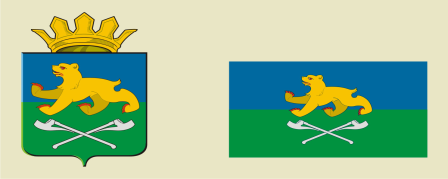 СЛОБОДО-ТУРИНСКИЙ МУНИЦИПАЛЬНЫЙ ОТДЕЛУПРАВЛЕНИЯ ОБРАЗОВАНИЕМ              П О С Т А Н О В Л Е Н И Е